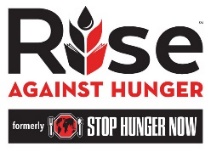 RISE AGAINST HUNGER REGISTRATION FORMSunday, October 15, 2023PLEASE PRINTName(s)__________________________________________________________________Email: _______________________________       Phone: ___________________________Preferred work station:____Standing: Filling bags of food (4 people per table)		____Sitting: Weighing OR sealing bags of food		____Runners: Carrying bags from 1 station to the next (kids/youth are great at this)____Packers: Loading the boxes to be shipped (being strong and young helps) We also need the following support:____	Set up at 9AM	the day of____ 	Serve breakfast snack items in narthex at 10:30	____	Clean up at the end of the event (1 – 1:30 ish)CONSENT (please initial)_______I agree to this Release and Waiver for Volunteer Activities (Release and Waiver) and agree to participate in a volunteer community activity sponsored by Rise Against Hunger, Inc. (RAH) that may include loading and unloading pallets of food packaging materials, preparing a room for packaging activities, packaging food in an assembly-line system, cleaning-up the packaging room, and other similar activities (the Volunteer Activity).

My time and service as a volunteer are given without promise, expectation or receipt of any form of compensation or benefits from RAH. The opportunity to contribute my time and talent to RAH is one that satisfies my personal desire to give something back to the community.

I understand that my participation in this event is a shared commitment between the Rise Against Hunger staff, event host, and myself. Any inappropriate conduct or mistreatment of the host, participants, or Rise Against Hunger employee will not be tolerated and may result in removal from the event.

I assume full responsibility for risk of bodily injury to myself or damage to my property in connection with the Volunteer Activity. I agree to defend fully and to indemnify RAH in any claim that may be made against it, or its officers, employees, agents or affiliates for any injury or damage, personal or otherwise, to RAH or any third party arising in any way from my actions during the Volunteer Activity. I consent and authorize RAH to use and reproduce in any form, style or color any photographs, videos, or other likeness of me taken in my capacity as a volunteer and circulated for purposes consistent with RAHs mission. I hereby release and forever discharge RAH, its officers, employees, agents, and affiliates from any and all claims, demands, rights, promises, damages and liabilities arising out of or in connection with the use or distribution of said photograph, video or other likeness, including without limitation any claims for invasion of privacy, appropriation of likeness, or defamation.

I have read this Release and Waiver, and I understand its contents. This Release and Waiver will be binding upon me and my family, estate, heirs, legal representatives, and assigns. I agree and understand that this Release and Waiver is to be governed by and construed under the laws of the State of North Carolina without regard to its conflicts of law provisions. I further agree that all disputes shall be resolved exclusively in state or federal court in Wake County, North Carolina.

If the volunteer is a minor, the minor’s parent or legal guardian agrees that this Release and Waiver will be binding upon the minor.

Completing this registration does prove that you are consenting to the waiver and release of certain legal rights as set forth in this release and waiver of liability agreement.